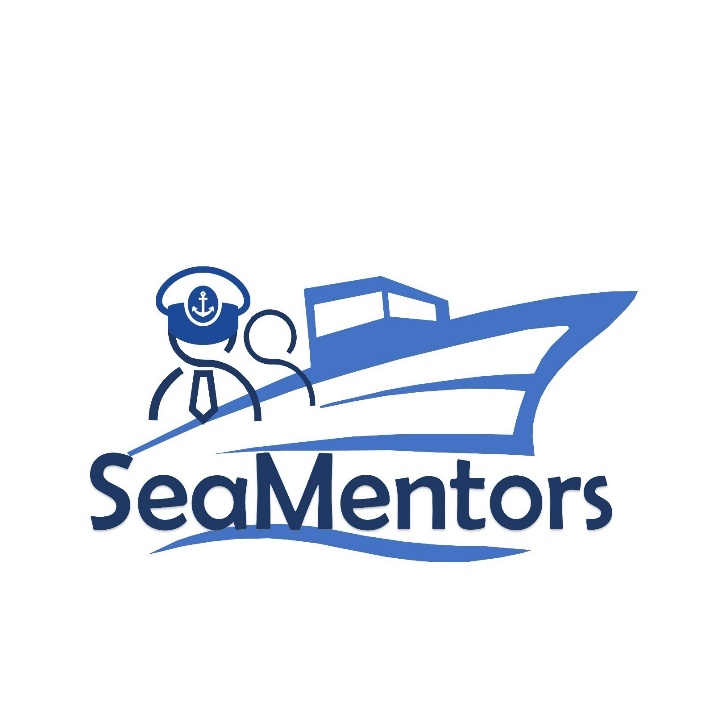 SEA MENTORS SEAfarers Experiential Knowledge Based MENTORS Project number: KA220-VET-93A876D8PROJECT JOURNALfor SEA MENTORS, 2022Author:Revision History [not for public deliverables]Current version: 1.0Project Details:Title: SEA MENTORS – SEAfarers Experiential Knowledge Based MENTORSAcronym: SEA MENTORSStart Date: 01-11-2021End Date: 01-11-2023Coordinator: Mircea cel Batran Naval AcademySEA MENTORS ConsortiumThis document is part of SEA MENTORS project, funded with support from the European Commission within the framework of "Erasmus+ Programme" approved by the Agentia Nationala pentru Programe Comunitare in Domeniul Educatiei si Formarii Profesionale, project number KA220-VET-93A876D8. The following partners are involved in the SEA MENTORS project: Mircea cel Batran Naval Academy (Contractor) – www.anmb.ro Maritime Innovators (Turkey) - www.maritimeinnovators.com   Lithuanian Maritime Academy (Lithuania) – http://www.lajm.lt Polish Naval Academy (Poland) –  www.amw.gdynia.pl SPINAKER Proizvodnja Trgovina In Trzenje Doo (Slovenia) – www.spinaker.si NVNA (Bulgaria) – www.naval-acad.bg Project Journal participantsThe following participants from the project partners have taken an active part in the work leading to the elaboration of this document, even if they might not have directly contributed writing parts of this document:Catalin POPA (MBNA)Uğurcan Acar (MARITIME INNOVATORS)Indre Mickeviciute (LMA)	Artur Bogdanowicz (PNA)Tomaž Gregorič (Spinaker)	Kalin Kalinov (NVNA)Executive Summary RO01 - Agentia Nationala pentru Programe Comunitare in Domeniul Educatiei si Formarii Profesionale Title: "SEAfarers Experiential Knowledge Based MENTORS (SEA MENTORS)"Duration: 24 months (01/11/2021 - 01/11/2023)Online Project Journal (A9) available in Drive will include chronological records that will organise and save information that might otherwise be lost or misplaced; to assure historical information is always available for the reference of management and partners; as an aid when compiling the interim (D4) and final project reports (A6); and to reduce conflicts and misunderstandings.MARITIME INNOVATORS will keep the Online Project Journal (A9) that is coordinated on a rotational basis and which will be available as an information source to all partners.Month 1 – February 2022Month 2 - March 2022Month 3 - April 2022Month 4 - May 20222Month 5 - June 2022Month 6 - July 2022Month 7 - August 2022Month 8 - September 2022Month 9 - October 2022Month 10 – December 2022Month 11 – November 2022Month 12 – January 2023Month 13 – February 2023Month 14 - March 2023Month 15 - April 2023Month 16 - May 2023Month 17 - June 2023Month 18 - July 2023Month 19 - August 2023Month 20 - September 2023Month 21 - October 2023Month 22 – December 2023Month 23 – November 2023Month 24 – January 2024DateVersionAuthorChanges../../20221.0